Краткая информация о проектеИРН и наименование проекта:AP08855976 «Эпоха раннего металла Северо-Восточных районов Центрального Казахстана»Сроки реализации:01.10.2021-31.12.2022Актуальность:Проект направлен на изучение объектов эпохи раннего металла северо-восточных районов Центрального Казахстана, и является первым этапом по формированию источниковой базы отдельно взятой части обширного степного региона. Полученный материал станет фундаментом, позволяющим провести поэтапное изучение эпохи раннего металла всего Центрального Казахстана.Цель:Выяснение  этнокультурной ситуации, определения значения культурных образований северо-восточных регионов Центрального Казахстана среди синхронных культурных образований Северной Евразии в эпоху раннего металла (III – начало II тыс. до н.э.).Ожидаемые и достигнутые результаты:1. Сбор всей имеющейся информации о памятниках и случайных находках эпохи раннего металла, а также выявление новых базовых археологических объектов. Формирование хорошо документированного корпуса источников. Выявление новых базовых археологических памятников.2. Характеристика материальной культуры эпохи раннего металла региона (определение керамических традиций, характеристика каменной индустрии, металлокомплекса и металлургии, искусства, хозяйства).3. Определение культурной принадлежности и хронологии археологических памятников эпохи раннего металла, наличие родства или его отсутствие между ними. Определение ареалов распространения выявленных культурных образований региона.4. Рассмотрение вопросов генезиса, взаимосвязей древнего населения на обозначенной территории, выявления в данных процессах роли миграций, ассимиляций, культурных инноваций и традиций.Достигнутые  результаты1) дополнена вся доступная на данный момент информация о памятниках раннего металла северо-восточных районов Центрального Казахстана, включающая информацию о 28 археологическом памятнике и 11 случайных находках различных артефактов; 2) открыты новые памятники, проведены полевые исследования, в результате которых получен материал для естественнонаучных исследований; 3) результаты исследований частично представлены научному сообществу.1. Варфоломеев В.В., Мерц В.К., Мерц И.В.Шокпартас – новый энеолитический памятник Центральной Сарыарки // ВЕСТНИК Евразийского национального университета имени Л.Н. Гумилева. Серия Исторические науки. Философия. Религиоведение. № 1(134). 2021. С.36-48. 2. Мерц И.В. Афанасьевские памятники Восточного Казахстана // Археологические памятники Южной Сибири и Центральной Азии: от появления первых скотоводов до эпохи сложения государственных образований: Материалы Международной научной конференции, посвященной 85-летию доктора исторических наук Эльги Борисовны Вадецкой (1936–2018) и 90-летию доктора исторических наук Глеба Алексеевича Максименкова (1930–1986) (19–21 апреля, 2021 г., Санкт-Петербург) / отв. ред. А. В. Поляков, Н. Ю. Смирнов. — СПб.: ИИМК РАН, 2021. С. 39-42. 3. Мерц И.В., Кукушкин И.А., Дмитриев Е.А.Сенкибай-2 – новое местонахождение елунинской керамики в Центральной Сарыарке // Сохранение и изучение культурного наследия Алтайского края: сборник научных статей. – Барнаул: Изд-во Алт. ун-та. – Вып. XXVII. – С. 232-237. 4. Грушин С.П., Мерц И.В., Мерц В.К., Фрибус А.В., Илюшина В.А.Погребальный комплекс периода средней бронзы могильника Семиярка IV (Восточный Казахстан) // Вестник археологии, антропологии и этнографии. 2021. № 2 (53). С. 52-65. 5. Степанова Н.Ф., Мерц И.В. Новое о локальных вариантах афанасьевской культурно-исторической общности// Культуры азиатской части Евразии в древности и средневековье. Материалы Международной научной конференции, посвященной 80-летию со дня рождения и 50-летию научно-педагогической деятельности проф. Ноны Армаисовны Аванесовой. Самарканд: СГУ, 2021. С. 259-263. 6. Мерц И.В., Рогожинский А.Е.Андроновское поселение Елике сазы в Тарбагатае // Оразбаевские чтения XIII. Алматы, 2021. С. 23-27. 7. Svyatko S.V., ReimerP. J., SchultingR., ShevninaI., LogvinA., Voyakin D.A., StobbeA., StepanovaN.F, MertsI.V., VarfolomeevV.V., SoenovV., TsydenovaN., KovtunI. Freshwater Reservoir Effects in Archaeological Contexts of Siberia and the Eurasian Steppe // Radiocarbon нарецензировании 8. Pablo Librado, … Merts V., Merts I., … ,Ludovic OrlandoThe origins and spread of domestic horses from the Western Eurasian steppes // Nature. 20 October 2021. https://doi.org/10.1038/s41586-021-04018-9Состав научно-исследовательской группыСостав научно-исследовательской группы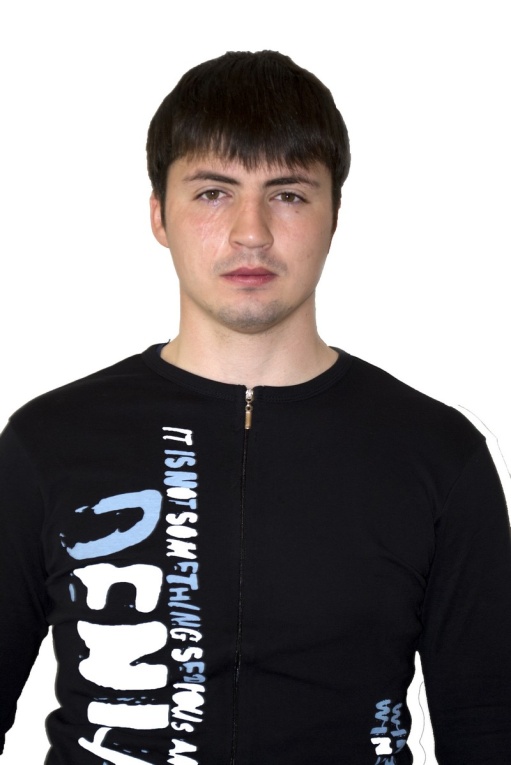 Мерц  Илья Викторович Научный руководитель проектаДата рождения: 22.11.1987к.и.н.Научный сотрудник  Центра археологических исследований им. Маргулана, НАО «Торайгыров университет»Область научных интересов археология бронзового века Северной Евразии, в частности проблемы культурогенеза, гончарства, становления металлургии и горного дела в эпоху бронзы.ResearcherID * W-2579-2017 https://publons.com/researcher/1993644/ilja-ivm-merts/ScopusAuthorID* 56866320100 https://www.scopus.com/authid/detail.uri?authorId=56866320100ORCID* 0000-0001-9066-9629 https://orcid.org/0000-0001-9066-9629Автор 30 научных работ опубликованных в научных изданиях Казахстана и России. Участник ряда научно-исследовательских проектов РГНФ и Министерства науки образования РК, а также комплексных археологических экспедиций в Казахстане, Монголии и России.Статьи в издании входящий в перечень Skopus:1)	Gaunitz Ch., … V. Merz, Merz I., …Orlando L. Ancient genomes revisit the an cestry of domestic and Przewalski’shorses // Science. Vol. 360. Issue 6384. PP. 111-114. http://science.sciencemag.org/content/early/2018/02/21/science.aao32972)	de Barros Damgaard P., … Merz V., Merz I. …, Durbin R. The first horse herders and the impact of early Bronze Age steppe expansions into Asia // Science. Vol. 360. Issue 6396.http://science.sciencemag.org/content/early/2018/05/08/science.aar77113) de Barros Damgaard P., ... Mertz I. V., Mertz V. K., ...Willerslev E.137 ancient human genomes from across the Eurasian steppes // Nature (2018) https://doi.org/10.1038/s41586-018-0094-24) Librado, P., Khan, N., Fages, A., ...Outram, A., Orlando, L.	The origins and spread of domestic horses from the Western Eurasian steppesNature, 2021, 598(7882), стр. 634–64099-й процентиль https://www.scopus.com/sourceid/21206#tabs=1Статьи в изданиях входящих в перечень ККСОН РК:1) Омаров Г.К., Бесетаев Б.Б., Мерц И.В., Сагындыкова С.Т. Краткое сообщение о результатах археологической разведки на территории Курчумского района в 2018 году // Вестник КазНУ им. Аль-Фараби. Серия историческая. № 4 (91). 2018.С. 201-213.2) Мерц И.В. Древнейший колесный транспорт Восточного Казахстана. //Электронный научный журнал «edu.e-history.kz»http://edu.e-history.kz/kz/publications/view/1029.3) Мерц И.В., Антонов М.А. Грот Енбек с наскальными росписями в окрестностях г. Талдыкоргана // Отантарихи, № 2 (86), 2019. С. 200-214.4) Варфоломеев В.В., Мерц В.К., Мерц И.В. Шокпартас – новый энеолитический памятник Центральной Сарыарки // ВЕСТНИК Евразийского национального университета имени Л.Н. Гумилева. Серия Исторические науки. Философия. Религиоведение. № 1(134). 2021. С.36-48.; DOI: https://doi.org/10.32523/2616-7255-2021-134-1-36-48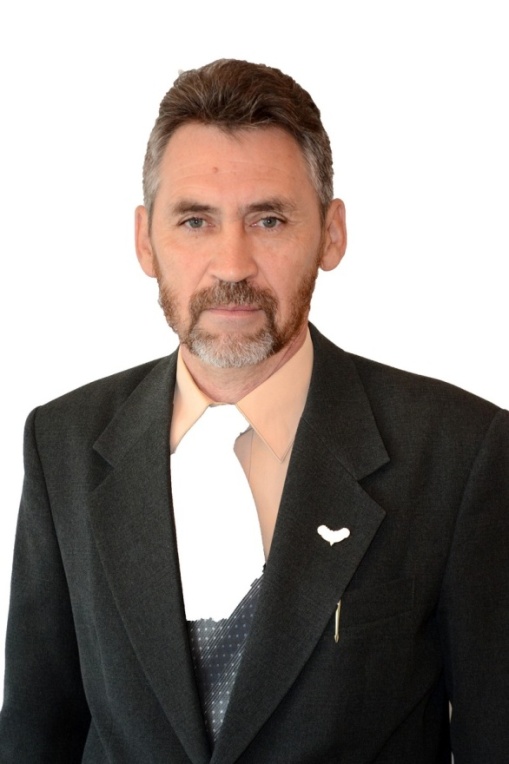 Мерц Виктор Карлович Научный сотрудникДата рождения: 30.11.1962к.и.н., профессордиректор Центра археологических исследований им. Маргулана, НАО «Торайгыров университет»Область научных интересов: каменный век и первобытная археология в целом, проблемы антропогенеза и культурогенеза, происхождение искусства.ResearcherID *O-1119-2019
https://publons.com/researcher/2921917/viktor-k-merts/ScopusAuthorID*57200799329
https://www.scopus.com/authid/detail.uri?authorId=57200799329ORCID*0000-0003-3163-1609
https://orcid.org/0000-0003-3163-1609Основные научные достижения: На протяжении более тридцати лет проводит самостоятельные археологические исследования по темам, связанным с идеями проекта, автор и соавтор свыше 100 работ по археологии Казахстана. Один из авторов и составителей «Свода памятников Павлодарской области»куда вошли сведения более чем о 600 памятниках археологии различных периодов. Результаты научной деятельности отражены в ряде публикаций. Индекс хирша 5. Является крупнейшим отечественным специалистом в области археологии каменного и переходного от каменного к бронзовому веку периоду.Статьи в издании входящий в перечень Skopus:1)	Gaunitz Ch., … V. Merz, Merz I., …Orlando L. Ancient genomes revisit the an cestry of domestic and Przewalski’shorses // Science. Vol. 360. Issue 6384. PP. 111-114. http://science.sciencemag.org/content/early/2018/02/21/science.aao32972)	de Barros Damgaard P., … Merz V., Merz I. …, Durbin R. The first horse herders and the impact of early Bronze Age steppe expansions into Asia // Science. Vol. 360. Issue 6396.http://science.sciencemag.org/content/early/2018/05/08/science.aar77113) de Barros Damgaard P., ... Mertz I. V., Mertz V. K., ...Willerslev E.137 ancient human genomes from across the Eurasian steppes // Nature (2018) https://doi.org/10.1038/s41586-018-0094-24) MűhlemannB.,…Merz V.,…WillerslevE.Ancient hepatitis B viruses from the Bronze Age to the Medieval period // Nature (2018) https://doi.org/10.1038/s41586-018-0097-z5) Pablo Librado, … Merts V., Merts I., … , Ludovic OrlandoThe origins and spread of domestic horses from the Western Eurasian steppes // Nature. 20 October 2021. https://doi.org/10.1038/s41586-021-04018-9Монографии:1) Мерц В. К. Краткая история развития материальной культуры Павлодарского Прииртышья: иллюстрированное научно-популярное издание. Павлодар, 2019. 142 с.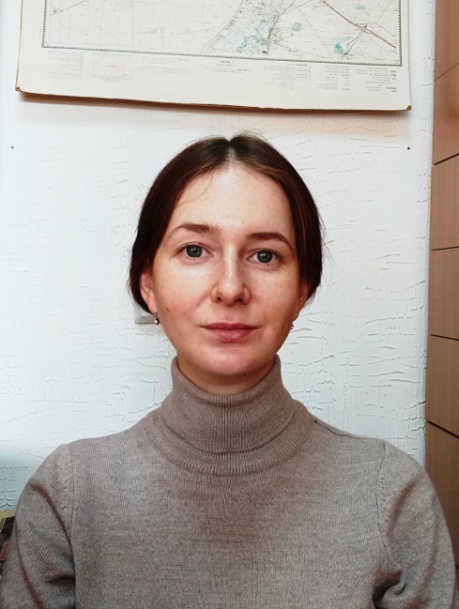 Лялина (Демидкова) Елена ДаниловнаЛаборант Дата рождения: 03.05.1996магистр археологии и этнологииНаучный сотрудник  Центра археологических исследований им. Маргулана, НАО «Торайгыров университет»Область научных интересов: археологияБолее 10 научных публикаций, в том числе наиболее значимых:1) Сравнительный анализ каменной индустрии поселения Костомар и стоянки Черноозерье VIа // Материалы Российской (с международным участием) археолого-этнографической конференции студентов, магистрантов, аспирантов и молодых ученых (РАЭСК-58), Омск, 2018 г.2) Об уточнении местонахождения некоторых памятников археологии Павлодарского Прииртышья // Тарих ғылымдарының докторы, профессор Кадысова Роза Жұмабайқызын еске алуға арналған «Тарих ғылымы «Рухани жаңғыру» мәнінде» атты Республикалық ғылыми-тәжірибелік конференциясының материалдары / ПГУ имени С. Торайгырова. – Павлодар, 2018. – Т. 2. – С. 271-274.3) Археологические исследования в горах Калмаккырган (Майский район Павлодарской области)/ Мерц В.К, Мерц И.В. // Маргулановские чтения – 2020: материалы международной научно-практической конференции «Великая Степь в свете археологических и междисциплинарных исследований» (г. Алматы, 17–18 сентября 2020 г.). Алматы: Институт археологии им. А.Х. Маргулана, 2020. Т. 2. С. 483-497.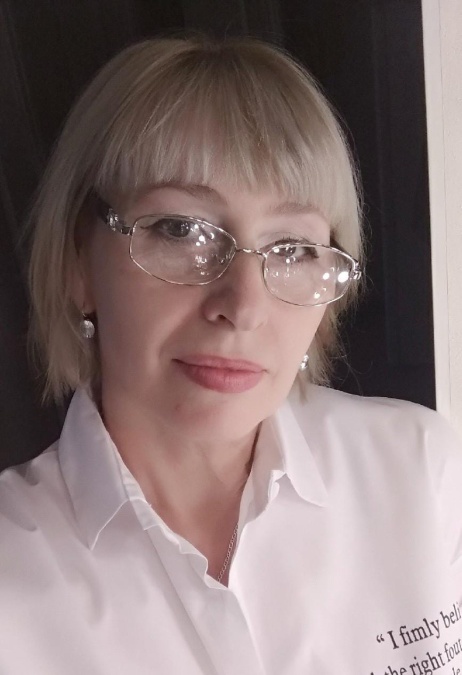 Волкова Надежда Валерьевна Младший научный сотрудникДата рождения: 08.01.1970магистр педагогических наук по специальности педагогика и психологияНаучный сотрудник  Центра археологических исследований им. Маргулана, НАО «Торайгыров университет»Область научных интересов дизайн, искусство, фотография, керамика, археологический рисунокЧлен  Евразийского союза дизайнеров и союза дизайнеров Прииртышья.